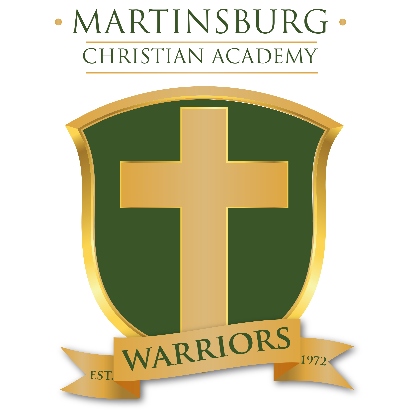 STUDENT APPLICATION2021- 2022Print each student’s full legal name.HOME INFORMATIONAddress:  __________________________________________________________________________Home Phone:   ______________________FAMILY INFORMATIONFather’s Name:  ______________________________	Mother’s Name:  ________________________________	  Occupation: __________________________________	Occupation: _____________________________________Employer:  ____________________________________	Employer: ________________________________________Work Phone:  __________________________________	Work Phone: _____________________________________Cell Phone:  ___________________________________  	Cell Phone: ______________________________________Email:  ________________________________________	Email: ____________________________________________Parent’s Marital Status:    Married  ______    Divorced  _____    Remarried  _____     Single  _____If separated/divorced or child’s residence is not with biological parents, please explain legal custody and rights to information (attach separate sheet if necessary):  _________________________________________________________________________________________________________________________________________STATEMENT OF NONDISCRIMINATIONMartinsburg Christian Academy admits students of any race, color, national and ethnic origin to all rights, privileges, and activities generally accorded or made available to students at the school. Martinsburg Christian Academy does not discriminate on the basis of race, color, national and ethnic origin in administration of its educational policies, admission policies, and athletic and other school-administered programs. We do not allow sodomites in our school because it is against our Statement of Faith, as we believe the Bible teaches.EMERGENCY AND PICK UP PERMISSION LISTPersons, in order, to contact in case of an emergency, if parents/guardians cannot be reached. Name: _______________________________________________  Phone: ______________________________ Name: _______________________________________________  Phone: ______________________________ Name: _______________________________________________  Phone: ______________________________Persons with permission to pick up my child (not already listed):  __________________________________________________________________________________________________________________________________________Any special conditions, allergies, medications, or learning disabilities:  ____________________________________________________________________________________________________________________________________SCHOOL RECORDS New Students OnlyLast school attended: _______________________________________________  Phone: ________________________Address: ___________________________________________________________________________________________Reason for changing schools: _______________________________________________________________________Grades:    Excellent ____      Above Average ____     Average  ____      Below Average _____      Poor  _____Has your student ever failed a grade?  __________      If yes, which grade(s)?  ___________________________Is your student in any remedial classes, or do they have an I.E.D. plan? (circle one) YES or NOHas your student ever been suspended, dismissed, or expelled from school? (circle one) YES or NO If yes, please explain, giving the school’s name and dates. _______________________________________________________________________________________________________________________________________________SPIRITUAL AND MORAL INFORMATION New Students Only, or if changedHave you read the “Statement of Faith”?  Students _____        Parents _____Have you placed your trust in Jesus Christ alone for your salvation?   Students _____        Parents _____Has your student ever used:   	Alcohol: ______    	 Tobacco: ______        Drugs: ______Church Attending:  __________________________________________________   Pastor: _______________________Are you a member?  __________  Phone:  _____________________________________________________________ _______________________________________________	  _________________________________________________FirstMiddleLastStudent goes by:Gender:Date of birth:Entering grade: